enlarged editorial CommitteeGeneva, January 11 and 12, 2017Partial Revision of the Test Guidelines for Lavandula/Lavender 
(document TG/194/1) Document prepared by an expert from France

Disclaimer:  this document does not represent UPOV policies or guidance	The purpose of this document is to present a proposal for a partial revision of the Test Guidelines for Lavandula/Lavender (document TG/194/1). 	At its forty-ninth session held in Gimcheon City, Republic of Korea, from June 13 to 17, 2016, the Technical Working Party for Ornamental Plants and Forest Trees (TWO) considered a partial revision of the Test Guidelines for Lavandula/Lavender (Lavandula L.) on the basis of documents TG/194/1 and TWO/49/19 “Partial Revision of the Test Guidelines for Lavandula/Lavender (Document TG/194/1)” and proposed the following revisions to the Test Guidelines for Lavandula/Lavender (see document TWO/49/25 “Report”, paragraph 91):Addition of the following new characteristics:(after current Characteristic 7 “Leaf: incisions of margin”)“Leaf: length” “Leaf: width”(after current Characteristic 29 “Stoechas section only: Spike: length of infertile bracts”)“Spike: width of infertile bracts”(after current Characteristic 30 “Stoechas section only: Spike: shape of infertile bracts”)“Spike: number of infertile bracts”Revision of Characteristic 35 “Corolla: color” and inclusion of Characteristic 35 as grouping characteristic and to TQ 5	The proposed changes are presented in highlight and underline (insertion) and strikethrough (deletion).Proposed Addition of new Characteristics “Leaf: length” and “Leaf: width” after Characteristic 7 “Leaf: incisions of margin”Proposed Addition of new Characteristics “Spike: width of infertile bract” after Characteristic 29 “Stoechas section only: Spike: length of infertile bracts”Proposed Addition of new Characteristics “Spike: number of infertile bracts” after Characteristic 30 “Stoechas section only: Spike: shape of infertile bracts”Proposed Revision of Characteristic 35 “Corolla: color” and Adaptation of Characteristic 35 as Grouping Characteristic and in TQ 5Current wording:Proposed new wording:Ad. 35: Corolla: colorObservations on corolla color should be made on recently opened flowers.Comment by the Leading ExpertIt is not a problem to use the RHS color chart even if the corolla is a small organ.  Because corolla, for the Lavenders, is one of the most important organs.Proposed Adaptation of Characteristic 35 as Grouping Characteristic(a)	Plant:  growth habit (characteristic 1)(b)	Plant:  size (characteristic 2)(c)	Leaf:  incisions of margin (characteristic 7)(d)	Flowering stem:  lateral branching (above foliage) (characteristic 13)(e)	Spike:  presence of infertile bracts (characteristic 28)(f)	Stoechas section only:  Spike:  main color of infertile bracts (characteristic 31) with the following groups:Gr. 1:  whiteGr. 2:  greenGr. 3:  pinkGr. 4:  light purpleGr. 5:  dark purpleGr. 6:  violet(g)	Corolla:  color (characteristic 35) with the following groups:	Gr. 1:  white		Gr. 2:  pink		Gr. 3:  purple		Gr. 4:  violet		Gr. 5:  blueProposed Adaptation of Characteristic 35 in TQ 5 [End of document]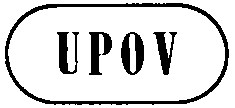 ETC-EDC/Jan17/4ORIGINAL:  EnglishDATE:  November 29, 2016INTERNATIONAL  FOR THE PROTECTION OF NEW VARIETIES OF PLANTS INTERNATIONAL  FOR THE PROTECTION OF NEW VARIETIES OF PLANTS INTERNATIONAL  FOR THE PROTECTION OF NEW VARIETIES OF PLANTS 
English
français
deutsch
españolExample Varieties
Exemples
Beispielssorten
Variedades ejemplo
Note/
Nota7.
(*)Leaf: incisions of marginFeuille: incisions du bordBlatt: RandeinschnitteHoja: incisiones del bordeabsentabsentesfehlendausentesAbrial (L)1weakly expressedfaiblement présentesschwach ausgeprägtdébilmente expresadasPure Harmony (S/Ps)2strongly expressedfortement présentesstark ausgeprägtfuertemente expresadasSidonie (S/Ps)
3New
(*)Leaf: lengthFeuille: longueur Blatt: Länge Hoja: longitud shortcourte kurz corta Florvendula purple (S/Ps)1mediummoyenne mittel media Kerlavanhaze (L), 
Lavenite petite (L)3longlongue lang larga Dutch (L), Grappenhall (L)5New
(*)Leaf: widthFeuille: largeur Blatt: Breite Hoja: anchura narrowétroite schmal estrecha Bouquet of Roses (S/Ps), Klelv12072 (S/Ps)1mediummoyenne mittel media Fair 16 (S/Ps), 
Royal purple (S/Ps)3broadlarge breit ancha Dow4 (L), Montparler (L)5
English
français
deutsch
españolExample Varieties
Exemples
Beispielssorten
Variedades ejemplo
Note/
Nota29.
(*)
(+)Stoechas section only: Spike: length of infertile bractsSection Stoechas seulement: Épi: longueur des bractées stérilesNur Sektion Stoechas: Ähre: Länge der sterilen HüllblätterSólo para la sección Stoechas: Espiga: longitud de las brácteas estérilesshortcourtekurzcortaEvelyn Cadzow (S/Ps)3mediummoyennemittelmediaTickled Pink (S/Ps)5longlonguelanglargaJames Compton (S/Ps)7NEWSpike: width of infertile bractsÉpi: largeur des bractées stérilesÄhre: Breite der sterilen HüllblätterEspiga: anchura de las brácteas estérilesnarrowétroite schmal estrecha Atlantica (S/Ps), 
James Compton (S/Ps)1mediummoyenne mittel media Anouk (S/Ps), Fair 09 (S/Ps)3broadlarge breit ancha Boysberry Ruffles (S/Ps), 
Happiness Sky (L)5
English
français
deutsch
españolExample Varieties
Exemples
Beispielssorten
Variedades ejemplo
Note/
Nota30.
(*)Stoechas section only: Spike: shape of infertile bracts Section Stoechas seulement: Épi: forme des bractées stérilesNur Sektion Stoechas: Ähre: Form der sterilen HüllblätterSólo para la sección Stoechas: Espiga: forma de las brácteas estérileslinearlinéairelinearlinealJames Compton (S/Ps)1ellipticelliptiqueelliptischelípticaPippa White (S/Ps)2oblongoblonguerechteckigoblongaPukehou (S/Ps)3oblanceolateoblancéoléeverkehrt lanzettlichoblanceoladaTickled Pink (S/Ps)4obovateobovaleverkehrt eiförmigobovalPlum (S/Ps)5spatulatespatuléespatelförmigespatuladaOtto Quast (S/Ps)6NEWSpike: number of infertile bractsÉpi: nombre de bractées stérilesÄhre: Anzahl steriler HüllblätterEspiga: número de brácteas estérilesfewpetitgeringbajoProlil (S/Ps), Toscane (S/Ps)1mediummoyenmittelmedioAnouk (S/Ps)3manygrandgroßaltoFlovendula Purple (S/Ps), 
Lavsts 08 (S/Ps)5
English
français
deutsch
españolExample Varieties
Exemples
Beispielssorten
Variedades ejemplo
Note/
Nota35.
(*)
(+)Corolla: colorCorolle: couleurKrone: FarbeCorola: colorwhiteblancweißblancoNana alba (L), Willowbridge Snow (S/Ps)1pinkroserosarosaRosea (L)2purplepourprepurpurnpúrpuraMunstead (L), 
Regal Splendour (S/Ps)3violetvioletviolettvioletaRoxlea Park (S/Ps), 
Twickel Purple (L)4light bluebleu clairhellblauazul claroSuper (L)5medium bluebleu moyenmittelblauazul medioAbrial (L), 
Willowbridge Calico (S/Ps)6dark bluebleu foncédunkelblauazul oscuroGrosso (L), 
Sidonie (S/Ps)7
English
français
deutsch
españolExample Varieties
Exemples
Beispielssorten
Variedades ejemplo
Note/
Nota35.
(*)
(+)Corolla: colorCorolle: couleurKrone: FarbeCorola: colorRHS Colour chart (indicate reference number)Code RHS des couleurs (indiquer le numéro de référence)RHS-Farbkarte (Nummer angeben)Carta de colores RHS (indíquese el número de referencia)CharacteristicsExample VarietiesNote5.7 i
(35)Corolla: colorRHS Colour Chart (indicate reference number)5.7 ii
(35)Corolla: colorwhiteNana alba (L),
Willowbridge Snow (S/Ps)1[  ]pinkRosea (L)2[  ]purpleMunstead (L), 
Regal Splendour (S/Ps)3[  ]violetRoxlea Park (S/Ps), 
Twickel Purple (L)4[  ]blueGrosso (L), Super (L)5[  ]light blueSuper (L) 5[  ]medium blueAbrial (S/Ps),
Willowbridge Calico (S/Ps)6[  ]dark blueGrosso (L), Sidonie (S/Ps)7[  ]